ИЗВЕЩЕНИЕ _______________о закупке товаров, работ, услуг путем запроса котировок Способ закупки: Запрос котировок. Наименование, место нахождения, почтовый адрес, адрес электронной почты, номер контактного телефона заказчика: Заказчик: ФАУ МО РФ ЦСКА;Место нахождения: 125167, г. Москва, Ленинградский проспект, д. 39. стр. 29;Почтовый адрес: 125167, г. Москва, Ленинградский проспект, д. 39. стр. 29;Адрес электронной почты: cska.zakupki@cska.ru.Контактное лицо: Черноситова Олеся Олеговна, т. (495) 613-45-45.Предмет договора с указанием количества поставляемого товара, объема выполняемых работ, оказываемых услуг:Предмет договора: поставка электротехнической продукции (пароконвектомата, водоумягчителя, гастроемкости.Количество поставляемого товара (объем выполняемых работ, оказываемых услуг): 24 шт.Место поставки товара, выполнения работ, оказания услуг: г. Москва, Ленинградский проспект, д. 39, стр.77.Сведения о начальной (максимальной) цене договора (цене лота): 
341 146,00 руб.Срок, место и порядок предоставления документации о закупке: документация о закупке размещена в открытом доступе на Официальном сайте в Единой информационной системы в сфере закупок (www.zakupki.gov.ru). Плата за предоставление документации не взимается.Место подачи, дата и время окончания срока подачи котировочных заявок: г. Москва, Ленинградский проспект, д. 39, стр. 29, каб. 215 (Управление ЦСКА), окончание срока подачи «14» мая 2018 г. в 10:00 часов.Место и дата рассмотрения предложений участников закупки и подведения итогов закупки: г. Москва, Ленинградский проспект, д. 39, стр. 29, (Управление ЦСКА) «15» мая 2018 г. в 12:00 часов.«  » мая 2018 года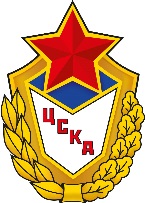 Федеральное автономное учреждениеМинистерства обороны Российской Федерации«Центральный спортивный клуб Армии»125167, Москва г, Ленинградский проспект, дом 39, стр. 29, Тел/факс: +7 (495) 613 45 45, e-mail: cska.zakupki@cska.ruЗаместитель начальник клуба (по эксплуатации и развитию спортивных объектов)                         В.К. Стойлос